SW중심대학사업 연계·복합전공 참여 의향서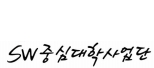 상기 본인은 2021학년도 제 1학기부터 실시되는 『SW중심대학사업단 융합전공교육과정』에 참여하여 교육을 이수하길 희망합니다.2021...신청인(서명)※ 추후 2021학년도 복수전공신청기간에 복합연계전공 신청서 주관학과 사무실에 제출연계·복합전공명소속학과(부)학번학년(2021년 기준)성명연락처(본인 핸드폰)성명E-mail